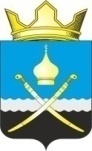 Российская ФедерацияРостовская область, Тацинский районМуниципальное образование «Михайловское сельское поселение» Администрация Михайловского сельского поселенияПОСТАНОВЛЕНИЕ«02»  апреля  2020 года                       № 23	                                    х. Михайлов	В соответствии постановлением Администрации Михайловского сельского поселения от 27 сентября 2018 года № 141.1 «Об утверждении Порядка разработки, реализации и оценки эффективности муниципальных программ Михайловского сельского поселения», постановлением Администрации Михайловского сельского поселения от 16 октября 2018 года № 160.1 «Об утверждении Методических рекомендаций по разработке и реализации муниципальных программ Михайловского сельского поселения»-ПОСТАНОВЛЯЮ:	1.Утвердить отчет о реализации муниципальной программы Михайловского сельского поселения ««Защита населения и территории от чрезвычайных ситуаций, обеспечение пожарной безопасности и безопасности на водных объектах»» за 2019 год, утвержденной постановлением Администрации Михайловского сельского поселения от 28.12.2018 года № 200 «Об утверждении муниципальной программы Михайловского сельского поселения ««Защита населения и территорииот чрезвычайных ситуаций, обеспечение пожарной безопасности и безопасности на водных объектах»» по результатам за 2019 год согласно приложению 1 к настоящему постановлению.          2. Настоящее постановление вступает в силу с момента его обнародования. 3.Контроль за выполнением настоящего постановления оставляю за собой.Глава АдминистрацииМихайловского сельского поселения                                                                        Л.С. ПрисяжнюкПриложение к постановлению Администрации Михайловского сельского поселения от 02.04.2020 № 23 Отчето реализации муниципальной программы
Михайловского сельского поселения «Защита населения и территорииот чрезвычайных ситуаций, обеспечение пожарной безопасности и безопасности на водных объектах» за  2019  годРаздел 1. Конкретные результаты, достигнутые за 2019год      В целях создания условий для минимизации социального и экономического ущерба, наносимого населению и природной среде от чрезвычайных ситуаций природного и техногенного характера, пожарами и происшествиями на водных объектах, в рамках реализации муниципальной программы Михайловского сельского поселения «Защита населения и территории от чрезвычайных ситуаций, обеспечение пожарной безопасности и безопасности на водных объектах», утвержденной   постановлением Администрации Михайловского сельского поселения от 28.12.2018 г. № 200 (далее   -   муниципальная  программа),   ответственным   исполнителем и участниками муниципальной программы в 2019 году реализован комплекс мероприятий, в результате которых решены задачи:     по обеспечению эффективного предупреждения и ликвидации чрезвычайных ситуаций природного и техногенного характера, пожаров и происшествий на водных объектах;     по поддержанию в постоянной готовности системы оповещения населения Михайловского сельского поселения.     В целях повышения уровня пожарной безопасности населения 
и территории Михайловского сельского поселения была произведена опашка всех населённых пунктов. Произведено страхование добровольных пожарных. Выплачено денежное вознаграждение членам добровольной пожарной дружины.           В целях повышения уровня безопасности на водных объектах Михайловского сельского поселения решены задачи:по обеспечению эффективного предупреждения и ликвидации происшествий на водных объектах. Утверждено Положение по обеспечению безопасности людей на водных объектах, охране их жизни и здоровья,  разработан  План основных мероприятий по обеспечению безопасности людей  на водных объектах. В связи с отсутствием оборудованных мест для купания население было оповещено о запрете купания, на водоемах устанавливались таблички с надписями о запрете купания, проводилось патрулирование членами ДНД. Раздел 2. Результаты реализации основных мероприятий, а также сведения о достижении контрольных событий муниципальной программы           Достижению результатов в 2019 году способствовала реализация ответственным исполнителем, соисполнителем и участниками муниципальной программы основных мероприятий.         В рамках подпрограммы 1  «Обеспечение пожарной безопасности» предусмотрена реализация 1 основного мероприятия. Контрольные события не выделяются.          Основное мероприятие 1.1. «Оснащение техникой, оборудованием, снаряжением и улучшение материально-технической базы поселения» выполнено в полном объеме.  Приобретены ранцы противопожарные, указатели направления движения к пожарному водоисточнику, произведено страхование членов ДПД, проведены работы по первичным мерам пожарной безопасности.         В рамках подпрограммы 2  «Защита от чрезвычайных ситуаций» предусмотрена реализация 1 основного мероприятия. Контрольные события не выделяются.       Основное мероприятие 2.1. «Иные межбюджетные трансферты бюджетам муниципальных районов на участие в предупреждении  и ликвидации последствий чрезвычайных ситуаций в границах поселения в части содержания специалиста» выполнено.       Средства на содержание специалиста перечислены в полном объеме.В рамках подпрограммы 3  «Обеспечение безопасности на воде» предусмотрена реализация 1 основного мероприятия. Контрольные события не выделяются.      Основное мероприятие 3.1 «Проведение профилактических мероприятий по предупреждению возникновения несчастных случаев на воде»  выполнено.         В рамках выполнения основного мероприятия специалистами Администрации проведены профилактические мероприятия и повышение готовности населения к происшествиям на воде.          Сведения о выполнении основных мероприятий муниципальной программы приведены в приложении № 1 к отчету о реализации муниципальной программы.Раздел 3. Анализ факторов, повлиявших на ход реализации муниципальной программы    Факторов, повлиявших на ход реализации муниципальной программы не зафиксировано.Раздел 4. Сведения об использовании бюджетных ассигнований и внебюджетных средств на реализацию муниципальной программы      Объем   запланированных  расходов   на  реализацию муниципальной программы  на 2019 год составил 247,1 тыс. рублей, в том числе по источникам финансирования:           местный бюджет – 148,3 тыс. рублей;безвозмездные     поступления     из      областного бюджета-  0,0 тыс. рублей;        безвозмездные     поступления     из      районного бюджета - 98,8 тыс. рублей;         внебюджетные источники – 0,0 тыс. рублей.     План ассигнований в соответствии с Решением Собрания депутатов Михайловского сельского поселения от 27.12.2018 г. № 112 «О бюджете Михайловского сельского                                                                                 поселения Тацинского района на 2019 год и на плановый период 2020 и 2021 годов составил 247,1 тыс. рублей. В соответствии со сводной бюджетной росписью – 247,1 тыс. рублей, в том числе по источникам финансирования:местный бюджет – 148,3 тыс. рублей;безвозмездные     поступления     из      областного бюджета-  0,0 тыс. рублей;безвозмездные     поступления     из      районного бюджета - 98,8 тыс. рублей;внебюджетные источники – 0,0 тыс. рублей.Исполнение   расходов   по   муниципальной   программе составило 247,1 тыс. рублей, в том числе по источникам финансирования:местный бюджет – 148,3 тыс. рублей;безвозмездные     поступления     из      областного бюджета-  0,0 тыс. рублей;безвозмездные     поступления     из      районного бюджета - 98,8 тыс. рублей;внебюджетные источники – 0,0 тыс. рублей.       Сведения об использовании бюджетных ассигнований и внебюджетных
средств на реализацию муниципальной программы за 2019 год приведеныв приложении № 2 к отчету о реализации муниципальной программы.Раздел 5. Сведения о достижении значений показателей муниципальнойпрограммы, подпрограмм муниципальной программы за 2019 годМуниципальной программой и подпрограммами муниципальной
программы предусмотрено 7 показателей, по 5 из которых фактические  значения  соответствуют  плановым, по 2 показателям фактические значения больше плановых.        Показатель 1. «Количество выездов пожарных и спасательных подразделений на пожары, чрезвычайные ситуации и происшествия» - плановое значение – 5 единиц, фактическое значение – 10 единиц, увеличение количества выездов в связи со сложной погодной обстановкой;       Показатель 2. «Количество обученных специалистов единой системы предупреждения и ликвидации ЧС» » - плановое значение – 5 единиц, фактическое значение – 5 единиц;       Показатель 3.   « Охват населения оповещаемого системой оповещения» » - плановое значение – 100 %, фактическое значение – 100%;
       Показатель 1.1.   « Количество выездов на тушение пожаров» - плановое значение- 15 единиц, фактическое значение – 15 единиц;        Показатель 1.2.   «Количество спасенных людей при пожарах» - плановое значение- 0 человек, фактическое значение – 0 человек;       Показатель   2.1   «Количество выездов на чрезвычайные ситуации и происшествия» —  плановое  значение – 0 единиц,  фактическое значение -0 единиц;       Показатель   3.1   «Количество профилактических выездов по предупреждению происшествий на водных объектах» - плановое  значение – 3 единицы, фактическое значение – 5 единиц, увеличение связано с решением Главы Администрации о проведении дополнительных профилактических мер     Сведения о достижении значений показателей муниципальной программы, подпрограмм муниципальной программы с обоснованием отклонений по показателям приведены в приложении № 3 к отчету о реализации муниципальной программы.Раздел 6. Результаты оценки эффективности реализации муниципальной программыЭффективность муниципальной программы определяется на основании степени выполнения целевых показателей, основных мероприятий и оценки бюджетной эффективности муниципальной программы.1. Степень достижения целевых показателей муниципальной программы, подпрограмм муниципальной программы:степень достижения целевого показателя 1 -0,5=0;степень достижения целевого показателя 2 - 1;степень достижения целевого показателя 1.1-1;степень достижения целевого показателя 1.2-1;степень достижения целевого показателя 2.1- 1;степень достижения целевого показателя 3.1-1,7=1.Суммарная    оценка    степени    достижения    целевых показателеймуниципальной программы составляет  1,75 (5/6), что характеризует высокий уровень эффективности реализации муниципальной программы по степени достижения целевых показателей.Степень реализации основных мероприятий, финансируемых за счет всех источников финансирования, оценивается как доля основных мероприятий, выполненных в полном объеме.Степень реализации основных мероприятий, составляет  1,0 (5/5),     что характеризует высокий уровень эффективности реализации муниципальной программы по степени реализации основных мероприятий.Бюджетная эффективность реализации Программы рассчитывается в несколько этапов.Степень реализации основных мероприятий, финансируемых за счет средств местного бюджета, безвозмездных поступлений в местный бюджет, оценивается как доля мероприятий, выполненных в полном объеме.Степень реализации основных мероприятий, муниципальной программы составляет 1,0 (5/5).Степень соответствия запланированному уровню расходов за счет средств местного бюджета, безвозмездных поступлений в местный бюджет оценивается как отношение фактически произведенных в отчетном году бюджетных расходов на реализацию муниципальной программы к их плановым значениям.Степень соответствия запланированному уровню расходов:13,5 тыс. рублей / 13,5 тыс. рублей = 1Эффективность использования средств местного бюджета рассчитывается как отношение степени реализации основных мероприятий программ к степени соответствия запланированному уровню расходов за счет средств местного бюджета, безвозмездных поступлений в местный бюджет.Эффективность использования финансовых ресурсов на реализацию муниципальной программы:1/1= 1,0 в связи с чем бюджетная эффективность реализациимуниципальной программы является высокой.  Уровень реализации муниципальной Программы в целом:1,8 х 0,5 + 1,0х 0,3 + 1,0 х 0,2 = 1,4 в связи с чем уровень  реализации муниципальной программы является высокий.Раздел 7. Предложения по дальнейшей реализации муниципальной программы        В 2019 году муниципальная программа реализовывалась  в соответствии с постановлением Администрации Михайловского  сельского поселения от 28.12.2018 № 199 « Об утверждении муниципальной программы Михайловского сельского поселения «Обеспечение общественного порядка и противодействие преступности».Выводы:- запланированные мероприятия муниципальной программы на 2019 год выполнены  в полном объеме.Предложение:Важным значением для успешной реализации муниципальной программы ««Обеспечение общественного порядка и противодействие преступности»» является 100% выполнение всех запланированных мероприятий и достижение плановых значений показателей, а также проведение оценки эффективности реализации муниципальной программы, для своевременного выявления негативных факторов, влияющих на показатели эффективности программы.     Для достижения ожидаемых результатов реализации муниципальной программы необходима ее дальнейшая реализация. Постановлением Администрации Михайловского сельского поселения от 30.12.2019 № 206 утвержден план реализации муниципальной программы на 2020 год. Решением Собрания депутатов Михайловского сельского поселения от 26.12.2019 № 151 «О бюджете Михайловского сельского поселения Тацинского района на 2020 год и на плановый период 2021 и 2022 годов» утверждены плановые ассигнования на реализацию муниципальной программы в 2020-2022 годах. Приложение 1СведенияО выполнении основных мероприятий подпрограмм, а также контрольных событий муниципальной программы: «Защита населения и территории от чрезвычайных ситуаций, обеспечение пожарной безопасности и безопасности на водных объектах»  за 2019 год<1> В целях оптимизации содержания информации в графе 2 допускается использование аббревиатур, например: основное
мероприятие 1.1 – ОМ 1.1.Приложение 2СВЕДЕНИЯоб использовании бюджетных ассигнований и внебюджетных средств на реализациюмуниципальной программы Михайловского сельского поселения «Защита населения и территории от чрезвычайных ситуаций, обеспечение пожарной безопасности и безопасности на водных объектах» за 2019 г.<1> В соответствии с бюджетной отчетностью на 1 января текущего финансового года.<2> Заполняется в случае наличия указанных средств.<3> По основным мероприятиям подпрограмм в графе 3 «Объем расходов
(тыс. рублей), предусмотренных муниципальной программой» сумма должна соответствовать данным Таблицы 6.Приложение 3СВЕДЕНИЯо достижении значений показателейПриложение 4ИНФОРМАЦИЯо возникновении экономии бюджетных ассигнований на реализацию основных мероприятий  подпрограмм муниципальной программы, в том числе в результате проведения закупок, при условии его исполнения в полном объеме в отчетном году<1> В целях оптимизации содержания информации в графе 2 допускается использование аббревиатур, например: основное
мероприятие 1.1 – ОМ 1.1.Приложение 5ИНФОРМАЦИЯо соблюдении условий софинансирования расходных обязательств Михайловского сельского поселения 
при реализации основных мероприятий подпрограмм муниципальной программы в отчетном году<1> В целях оптимизации содержания информации в графе 2 допускается использование аббревиатур, например: основное мероприятие 1.1 – ОМ 1.1.Приложение 6ИНФОРМАЦИЯо расходах за счет средств, полученных от предпринимательской и иной приносящей доход деятельности, муниципальных бюджетных и автономных учреждений Михайловского сельского поселения в отчетном годутыс. рублей<1>  Остаток средств на начало отчетного года.<2>  Остаток средств на начало года, следующего за отчетным.Приложение 7Информацияоб основных мероприятиях, финансируемых за счет средств местного бюджета, безвозмездных поступлений в местный бюджет, выполненных в полном объемеПриложение 8Информацияоб основных мероприятиях, финансируемых за счет всех источников финансирования, выполненных в полном объемеОб утверждении отчета о реализации муниципальной программы  Михайловского сельского поселения «Защита населения и территорииот чрезвычайных ситуаций, обеспечение пожарной безопасности и безопасности на водных объектах» за 2019 год№ п/пНомер и наименование <1>Ответственный 
 исполнитель, соисполнитель,участник  
  (должность/ФИОПлановый срок окончания реализацииФактический срокФактический срокРезультатыРезультатыПричины не реализации/ реализации не в полном объеме№ п/пНомер и наименование <1>Ответственный 
 исполнитель, соисполнитель,участник  
  (должность/ФИОПлановый срок окончания реализацииначала реализацииокончания реализациизапланированныедостигнутыеПричины не реализации/ реализации не в полном объеме1234567891    Подпрограмма 1 «Обеспечение пожарной безопасности»Администрация Михайловского сельского поселенияXXXXXX2  Основное  мероприятие  1.1 Оснащение техникой, оборудованием, снаряжением и улучшение материально-технической базы поселения Администрация Михайловского сельского поселения201920192019улучшение оперативных возможностей при тушении пожаров и спасании людей на пожарахприобретены ранцы противопожарные, указатели направления движения к пожарному водоисточнику, произведено страхование членов ДПД, проведены работы по первичным мерам пожарной безопасности.3Контрольное   событие подпрограммы     XXXXX4    Подпрограмма 2 «Защита от чрезвычайных ситуаций»Администрация Михайловского сельского поселенияXXXXXX5  Основное  мероприятие  2.1.« Иные межбюджетные трансферты бюджетам муниципальных районов на участие в предупреждении  и ликвидации последствий чрезвычайных ситуаций в границах поселения в части содержания специалиста» Администрация Михайловского сельского поселения201920192019улучшение оперативных возможностей при ликвидации последствий происшествий и чрезвычайных ситуаций и спасении людей, попавших в бедув ходе выполнения основного мероприятия произведена оплата межбюджетных трансфертов в полном объеме62.1.1.Контрольное   событие подпрограммы     XXXXX7    Подпрограмма 3 «Обеспечение безопасности на воде»Администрация Михайловского сельского поселенияXXXXXX8Основное  мероприятие  3.1 «Проведение профилактических мероприятий по предупреждению возникновения несчастных случаев на воде» Администрация Михайловского сельского поселения201920192019проведение профилактических мероприятий и повышение готовности населения к действиям при возникновении чрезвычайных ситуаций и происшествий на водепроведено 5 профилактических мероприятий по повышению готовности населения к происшествиям на воде.  93.1.1.Контрольное   событие подпрограммы     XXXXXНаименование муниципальной программы, подпрограммы, основного мероприятияИсточники финансированияОбъем расходов (тыс. рублей), предусмотренныхОбъем расходов (тыс. рублей), предусмотренныхФактические 
расходы (тыс. рублей),
<1> Наименование муниципальной программы, подпрограммы, основного мероприятияИсточники финансированиямуниципальной программой сводной бюджетной росписьюФактические 
расходы (тыс. рублей),
<1> 12345Муниципальная
программа Михайловского сельского поселения «Защита населения и территории от чрезвычайных ситуаций, обеспечение пожарной безопасности и безопасности на водных объектах»Всего247,1247,1247,1Муниципальная
программа Михайловского сельского поселения «Защита населения и территории от чрезвычайных ситуаций, обеспечение пожарной безопасности и безопасности на водных объектах»местный бюджет148,3148,3148,3Муниципальная
программа Михайловского сельского поселения «Защита населения и территории от чрезвычайных ситуаций, обеспечение пожарной безопасности и безопасности на водных объектах»безвозмездные поступления в местный бюджет, <2>98,898,898,8Муниципальная
программа Михайловского сельского поселения «Защита населения и территории от чрезвычайных ситуаций, обеспечение пожарной безопасности и безопасности на водных объектах»в том числе за счет средств:Муниципальная
программа Михайловского сельского поселения «Защита населения и территории от чрезвычайных ситуаций, обеспечение пожарной безопасности и безопасности на водных объектах» - областного бюджета---Муниципальная
программа Михайловского сельского поселения «Защита населения и территории от чрезвычайных ситуаций, обеспечение пожарной безопасности и безопасности на водных объектах» - Фонда содействия реформированию ЖКХ---Муниципальная
программа Михайловского сельского поселения «Защита населения и территории от чрезвычайных ситуаций, обеспечение пожарной безопасности и безопасности на водных объектах»внебюджетные источники-Х-Подпрограмма 1. «Обеспечение пожарной безопасности»Всего229,1229,1229,1Подпрограмма 1. «Обеспечение пожарной безопасности»местный бюджет130,3130,3130,3Подпрограмма 1. «Обеспечение пожарной безопасности»безвозмездные поступления в местный бюджет, <2>98,898,898,8Подпрограмма 1. «Обеспечение пожарной безопасности»в том числе за счет средств:Подпрограмма 1. «Обеспечение пожарной безопасности» - областного бюджета---Подпрограмма 1. «Обеспечение пожарной безопасности» - Фонда содействия реформированию ЖКХ---Подпрограмма 1. «Обеспечение пожарной безопасности»внебюджетные источники-Х-Основное мероприятие 1.1.Оснащение техникой, оборудованием, снаряжением и улучшение материально-технической базы поселенияВсего, <3>229,1229,1229,1Подпрограмма 2. «Защита от чрезвычайных ситуаций»Всего18,018,018,0Подпрограмма 2. «Защита от чрезвычайных ситуаций»местный бюджет18,018,018,0Подпрограмма 2. «Защита от чрезвычайных ситуаций»безвозмездные поступления в местный бюджет, <2>---Подпрограмма 2. «Защита от чрезвычайных ситуаций»в том числе за счет средств:Подпрограмма 2. «Защита от чрезвычайных ситуаций» - областного бюджета---Подпрограмма 2. «Защита от чрезвычайных ситуаций» - Фонда содействия реформированию ЖКХ---Подпрограмма 2. «Защита от чрезвычайных ситуаций»внебюджетные источники-Х-Основное мероприятие 2.1.«Иные межбюджетные трансферты бюджетам муниципальных районов на участие в предупреждении  и ликвидации последствий чрезвычайных ситуаций в границах поселения в части содержания специалиста»Всего, <3>18,018,018,0Подпрограмма 3.  «Обеспечение безопасности на воде»Всего---Подпрограмма 3.  «Обеспечение безопасности на воде»местный бюджет---Подпрограмма 3.  «Обеспечение безопасности на воде»безвозмездные поступления в местный бюджет, <2>---Подпрограмма 3.  «Обеспечение безопасности на воде»в том числе за счет средств:Подпрограмма 3.  «Обеспечение безопасности на воде» - областного бюджета---Подпрограмма 3.  «Обеспечение безопасности на воде» - Фонда содействия реформированию ЖКХ---Подпрограмма 3.  «Обеспечение безопасности на воде»внебюджетные источники-Х-Основное мероприятие 3.1.«Проведение профилактических мероприятий по предупреждению возникновения несчастных случаев на воде»  Всего, <3>---№ п/пНомер и наименование Номер и наименование Номер и наименование ЕдиницаизмеренияЗначения показателей муниципальной программы,     
подпрограммы муниципальной программыЗначения показателей муниципальной программы,     
подпрограммы муниципальной программыЗначения показателей муниципальной программы,     
подпрограммы муниципальной программыЗначения показателей муниципальной программы,     
подпрограммы муниципальной программыЗначения показателей муниципальной программы,     
подпрограммы муниципальной программыОбоснование отклонений  
 значений показателя    
 на конец   
 отчетного года       
(при наличии)Обоснование отклонений  
 значений показателя    
 на конец   
 отчетного года       
(при наличии)№ п/пНомер и наименование Номер и наименование Номер и наименование Единицаизмерениягод,предшествующий 
отчетному <1>год,предшествующий 
отчетному <1>год,предшествующий 
отчетному <1>отчетный годотчетный годОбоснование отклонений  
 значений показателя    
 на конец   
 отчетного года       
(при наличии)Обоснование отклонений  
 значений показателя    
 на конец   
 отчетного года       
(при наличии)№ п/пНомер и наименование Номер и наименование Номер и наименование Единицаизмерениягод,предшествующий 
отчетному <1>год,предшествующий 
отчетному <1>год,предшествующий 
отчетному <1>планфактОбоснование отклонений  
 значений показателя    
 на конец   
 отчетного года       
(при наличии)Обоснование отклонений  
 значений показателя    
 на конец   
 отчетного года       
(при наличии)122234445677Муниципальная программа Михайловского сельского поселения «Защита населения и территорииот чрезвычайных ситуаций, обеспечение пожарной безопасности и безопасности на водных объектах»Муниципальная программа Михайловского сельского поселения «Защита населения и территорииот чрезвычайных ситуаций, обеспечение пожарной безопасности и безопасности на водных объектах»Муниципальная программа Михайловского сельского поселения «Защита населения и территорииот чрезвычайных ситуаций, обеспечение пожарной безопасности и безопасности на водных объектах»Муниципальная программа Михайловского сельского поселения «Защита населения и территорииот чрезвычайных ситуаций, обеспечение пожарной безопасности и безопасности на водных объектах»Муниципальная программа Михайловского сельского поселения «Защита населения и территорииот чрезвычайных ситуаций, обеспечение пожарной безопасности и безопасности на водных объектах»Муниципальная программа Михайловского сельского поселения «Защита населения и территорииот чрезвычайных ситуаций, обеспечение пожарной безопасности и безопасности на водных объектах»Муниципальная программа Михайловского сельского поселения «Защита населения и территорииот чрезвычайных ситуаций, обеспечение пожарной безопасности и безопасности на водных объектах»Муниципальная программа Михайловского сельского поселения «Защита населения и территорииот чрезвычайных ситуаций, обеспечение пожарной безопасности и безопасности на водных объектах»Муниципальная программа Михайловского сельского поселения «Защита населения и территорииот чрезвычайных ситуаций, обеспечение пожарной безопасности и безопасности на водных объектах»Муниципальная программа Михайловского сельского поселения «Защита населения и территорииот чрезвычайных ситуаций, обеспечение пожарной безопасности и безопасности на водных объектах»Муниципальная программа Михайловского сельского поселения «Защита населения и территорииот чрезвычайных ситуаций, обеспечение пожарной безопасности и безопасности на водных объектах»Показатель 1.   Количество выездов пожарных и спасательных подразделений на пожары, чрезвычайные ситуации и происшествияПоказатель 1.   Количество выездов пожарных и спасательных подразделений на пожары, чрезвычайные ситуации и происшествияПоказатель 1.   Количество выездов пожарных и спасательных подразделений на пожары, чрезвычайные ситуации и происшествияединиц---510Ухудшение пожарной обстановки в связи с неблагоприятными погодными условиямиУхудшение пожарной обстановки в связи с неблагоприятными погодными условиямиПоказатель 2.    Количество обученных специалистов единой системы предупреждения и ликвидации ЧСПоказатель 2.    Количество обученных специалистов единой системы предупреждения и ликвидации ЧСПоказатель 2.    Количество обученных специалистов единой системы предупреждения и ликвидации ЧСчеловек---55Показатель 3.    Охват населения оповещаемого системой оповещения  Показатель 3.    Охват населения оповещаемого системой оповещения  Показатель 3.    Охват населения оповещаемого системой оповещения  %---100100Подпрограмма 1 «Обеспечение пожарной безопасности»Подпрограмма 1 «Обеспечение пожарной безопасности»Подпрограмма 1 «Обеспечение пожарной безопасности»Подпрограмма 1 «Обеспечение пожарной безопасности»Подпрограмма 1 «Обеспечение пожарной безопасности»Подпрограмма 1 «Обеспечение пожарной безопасности»Подпрограмма 1 «Обеспечение пожарной безопасности»Подпрограмма 1 «Обеспечение пожарной безопасности»Подпрограмма 1 «Обеспечение пожарной безопасности»Подпрограмма 1 «Обеспечение пожарной безопасности»Подпрограмма 1 «Обеспечение пожарной безопасности»Показатель 1.1.    Количество выездов на тушение пожаровединиц---1515151515Показатель 1.2.     Количество спасенных людей при пожарахчеловек---00000Подпрограмма 2 « Защита от чрезвычайных ситуаций»Подпрограмма 2 « Защита от чрезвычайных ситуаций»Подпрограмма 2 « Защита от чрезвычайных ситуаций»Подпрограмма 2 « Защита от чрезвычайных ситуаций»Подпрограмма 2 « Защита от чрезвычайных ситуаций»Подпрограмма 2 « Защита от чрезвычайных ситуаций»Подпрограмма 2 « Защита от чрезвычайных ситуаций»Подпрограмма 2 « Защита от чрезвычайных ситуаций»Подпрограмма 2 « Защита от чрезвычайных ситуаций»Подпрограмма 2 « Защита от чрезвычайных ситуаций»Подпрограмма 2 « Защита от чрезвычайных ситуаций»Показатель 2.1.   Количество выездов на чрезвычайные ситуации и происшествияединиц---00000Подпрограмма 3 «Обеспечение безопасности на воде»Подпрограмма 3 «Обеспечение безопасности на воде»Подпрограмма 3 «Обеспечение безопасности на воде»Подпрограмма 3 «Обеспечение безопасности на воде»Подпрограмма 3 «Обеспечение безопасности на воде»Подпрограмма 3 «Обеспечение безопасности на воде»Подпрограмма 3 «Обеспечение безопасности на воде»Подпрограмма 3 «Обеспечение безопасности на воде»Подпрограмма 3 «Обеспечение безопасности на воде»Подпрограмма 3 «Обеспечение безопасности на воде»Подпрограмма 3 «Обеспечение безопасности на воде»Показатель 3.1.  Количество профилактических выездов по предупреждению происшествий на водных объектахединиц---35555Отклонение от плановых значений показателя связано с решением Главы Администрации о проведении дополнительных профилактических мер№ п/пНаименование основного мероприятия подпрограммы, мероприятия ведомственной целевой программы (по инвестиционным расходам – в разрезе объектов)ОжидаемыйрезультатФактически сложившийся результатСумма экономии
(тыс. рублей)Сумма экономии
(тыс. рублей)№ п/пНаименование основного мероприятия подпрограммы, мероприятия ведомственной целевой программы (по инвестиционным расходам – в разрезе объектов)ОжидаемыйрезультатФактически сложившийся результатвсегов том числе в результате проведения закупок12 3 4 5 6Муниципальная программа Михайловского сельского поселения «Защита населения и территории от чрезвычайных ситуаций, обеспечение пожарной безопасности и безопасности на водных объектах»Х Х--Подпрограмма 1. «Обеспечение пожарной безопасности»Х Х Основное мероприятие 1.1. Оснащение техникой, оборудованием, снаряжением и улучшение материально-технической базы поселения229,1  229,100 Подпрограмма 2. «Защита от чрезвычайных ситуаций»Х Х Основное мероприятие 2.1.« Иные межбюджетные трансферты бюджетам муниципальных районов на участие в предупреждении  и ликвидации последствий чрезвычайных ситуаций в границах поселения в части содержания специалиста»18,0  18,000 Подпрограмма 3 «Обеспечение безопасности на воде»00--Основное  мероприятие  3.1 «Проведение профилактических мероприятий по предупреждению возникновения несчастных случаев на воде»00--№ п/пНаименование основного мероприятия подпрограммы (по инвестиционным расходам – в разрезе объектов)1Объем фактических расходовОбъем фактических расходовОбъем фактических расходовОбъем фактических расходов№ п/пНаименование основного мероприятия подпрограммы (по инвестиционным расходам – в разрезе объектов)1за счет средств областного бюджетаза счет средств областного бюджетаза счет средств 
консолидированного бюджетаза счет средств 
консолидированного бюджета№ п/пНаименование основного мероприятия подпрограммы (по инвестиционным расходам – в разрезе объектов)1тыс. рублей%тыс. рублей%125678Муниципальная программа Михайловского сельского поселения «Защита населения и территории от чрезвычайных ситуаций, обеспечение пожарной безопасности и безопасности на водных объектах»----Наиме-нование муниципального учреж-дения Остаток средств на 01.01.2019<1>Фактически полученные доходы от предпринимательской и иной приносящей доход деятельностиФактически полученные доходы от предпринимательской и иной приносящей доход деятельностиФактически полученные доходы от предпринимательской и иной приносящей доход деятельностиФактически полученные доходы от предпринимательской и иной приносящей доход деятельностиФактически полученные доходы от предпринимательской и иной приносящей доход деятельностиФактически полученные доходы от предпринимательской и иной приносящей доход деятельностиСредства, направленные на реализацию муниципальной программы за счет доходов, полученных от предпринимательской и иной приносящей доход деятельностиСредства, направленные на реализацию муниципальной программы за счет доходов, полученных от предпринимательской и иной приносящей доход деятельностиСредства, направленные на реализацию муниципальной программы за счет доходов, полученных от предпринимательской и иной приносящей доход деятельностиСредства, направленные на реализацию муниципальной программы за счет доходов, полученных от предпринимательской и иной приносящей доход деятельностиСредства, направленные на реализацию муниципальной программы за счет доходов, полученных от предпринимательской и иной приносящей доход деятельностиОстаток на 01.01.2020 <2>Наиме-нование муниципального учреж-дения Остаток средств на 01.01.2019<1>всегов том числе:в том числе:в том числе:в том числе:в том числе:всегов том числе:в том числе:в том числе:в том числе:Остаток на 01.01.2020 <2>Наиме-нование муниципального учреж-дения Остаток средств на 01.01.2019<1>всегооказание платных услугдобро-вольные пожертвованияцелевые взносы физи-ческих и (или) юридиче-ских лицсредства, получен-ные от прино-сящей доход деятель-ностииные доходывсегооплата труда с начисле-ниямикапита-льные вло-жениямате-риаль-ные запасыпрочие расходыОстаток на 01.01.2020 <2>1234567891011121314Всего-------------Итого по бюджет-ным учреж-дениям-------------Количество основных мероприятий, запланированных к реализации в отчетном годуКоличество основных мероприятий, выполненных в полном объемеСтепень реализации основных мероприятий1234Всего, в том числе:33100 - основные  мероприятия, результаты которых оцениваются на основании числовых (в абсолютных или относительных величинах) значений показателей (индикаторов) 33Х - основные  мероприятия, предусматривающие оказание муниципальных услуг (работ) на основании муниципальных заданий Х - иные основные  мероприятия, результаты реализации которых оцениваются как наступление или ненаступление контрольного события (событий) и (или) достижение качественного результатаХКоличество основных мероприятий, запланированных к реализации в отчетном годуКоличество основных мероприятий, выполненных в полном объемеСтепень реализации основных мероприятий1234Всего, в том числе:33100 - основные мероприятия, результаты которых оцениваются на основании числовых (в абсолютных или относительных величинах) значений показателей (индикаторов)33Х - основные мероприятия, предусматривающие оказание муниципальных услуг (работ) на основании муниципальных заданийХ - иные основные мероприятия, результаты реализации которых оцениваются как наступление или ненаступление контрольного события (событий) и (или) достижение качественного результатаХ